附件52022年度省导读先进工作者、优秀导读员信息表二维码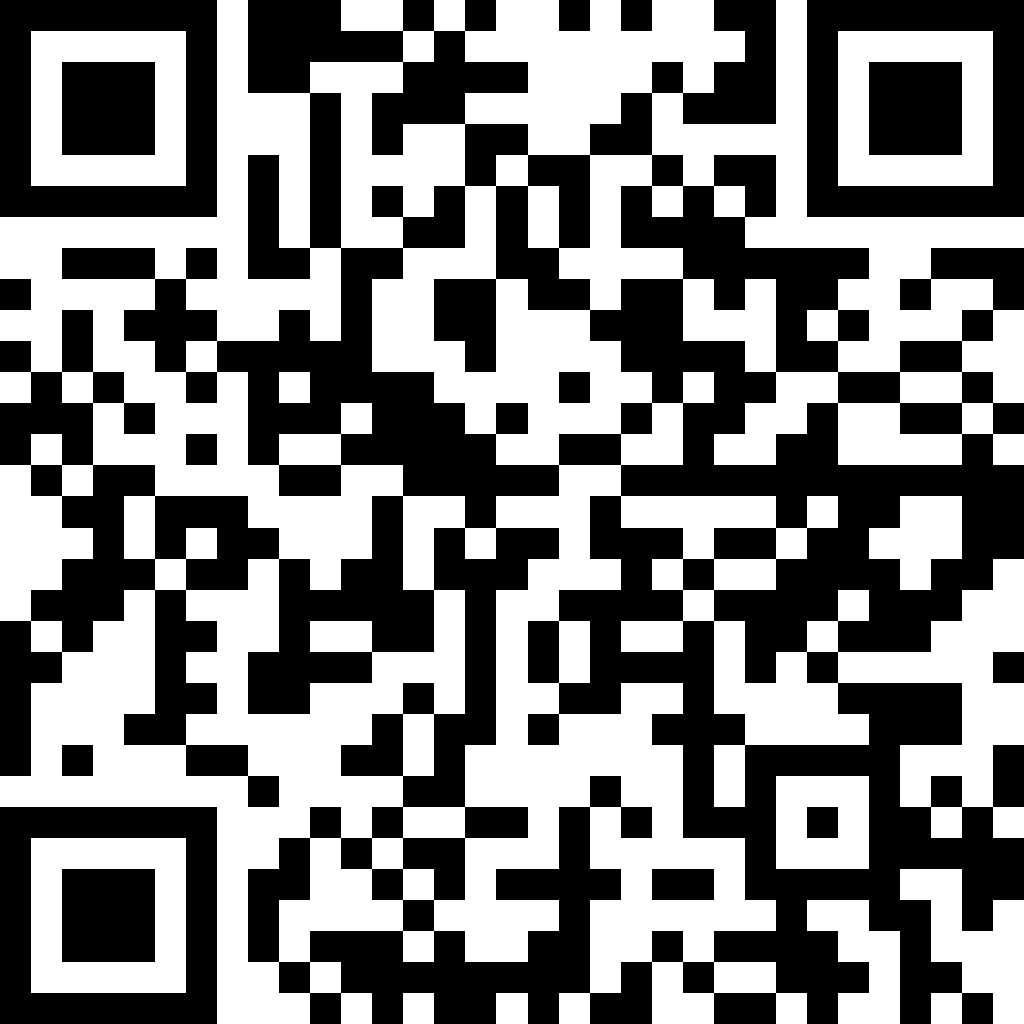 